Žiadosť o poskytnutie finančných prostriedkovParticipácia občanov na rozvoji obce Kolta 2021Rozpočet zámeruDo tabuľky spracujte jednotlivé položky, stručne ich opíšte a zdôvodnite. Uveďte aj ďalšie finančné zdroje, ak si to realizácia zámeru vyžaduje. Do rozpočtu môže byť zahrnuté materiálno – technické zabezpečenie, občerstvenie (mimo alkoholu a cigariet), služby (prenájom techniky, priestorov,...). Nesmú tam byť zahrnuté náklady na cestovanie, stravné, mzdy, režijné a komunikačné náklady, ubytovanie.Vyplnenú žiadosť môžete poslať poštou na adresu: Obec Kolta, Kolta 1, 941 33 Kolta (obálku označte heslom „Participácia“), osobne do podateľne OÚ Kolta alebo pošlite e-mailom na adresu: podatelna@kolta.sk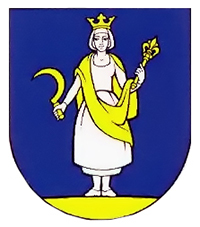      Participácia občanov na rozvoji obce KOLTA     Obec Kolta vyhlasuje 1. ročník ,, Participácie občanov na rozvoji obce Kolta „ na  ktorú vyčlenila obec Kolta sumu 2000 € na realizáciu zámerov predkladaných v rámci Participácie občanov na rozvoji obce.Na jeden zámer je možné získať maximálne 500 €, minimálna suma nie je určená.Do zámeru sa môžu zapojiť fyzické osoby (nad 18 rokov) - občania s trvalým alebo prechodným pobytom v obci Kolta, buď samostatne alebo vytvorením neformálnej skupiny.Ak máte dobrý nápad, myšlienku, ako niečo v našej obci zlepšiť, tiež ak chcete podporiť aktivity miestnej komunity, začať s budovaním novej komunity, prispieť k zlepšeniu verejných služieb, či navrhnúť nové, ak chcete podporiť voľno - časové aktivity detí a mládeže. Zamerať sa ďalej môžete aj na pomoc hendikepovaným občanom, sociálne alebo zdravotne znevýhodneným spoluobčanom. V predloženom zámere je dôležitou súčasťou aj vlastná práca pri samotnej realizácii (participácia občanov).Participácia občanov na rozvoji obce je vyhlásená v piatich oblastiach:- kultúra,- športové aktivity,- humanitná a charitatívna činnosť,- zlepšenie kvality životného prostredia v meste- aktivity mladých.Názov zámeru:Názov zámeru:Názov zámeru:Oblasť zámeru:KultúraŠportové aktivityHumanitná a charitatívna činnosťZlepšenie kvality životného prostrediaAktivity mladýchOblasť zámeru:KultúraŠportové aktivityHumanitná a charitatívna činnosťZlepšenie kvality životného prostrediaAktivity mladýchOblasť zámeru:KultúraŠportové aktivityHumanitná a charitatívna činnosťZlepšenie kvality životného prostrediaAktivity mladýchŽiadateľ/ žiadatelia (občan alebo neformálna skupina občanov s trvalým alebo prechodným pobytom v Kolte):Žiadateľ/ žiadatelia (občan alebo neformálna skupina občanov s trvalým alebo prechodným pobytom v Kolte):Žiadateľ/ žiadatelia (občan alebo neformálna skupina občanov s trvalým alebo prechodným pobytom v Kolte):Zodpovedná osoba za realizáciu zámeru (nad 18 rokov):Zodpovedná osoba za realizáciu zámeru (nad 18 rokov):Zodpovedná osoba za realizáciu zámeru (nad 18 rokov):Adresa bydliska:Telefón:Dátum narodenia:E-mail:Podpis:Cieľ zámeru (čo chcete realizáciou zámeru dosiahnuť):Cieľ zámeru (čo chcete realizáciou zámeru dosiahnuť):Cieľ zámeru (čo chcete realizáciou zámeru dosiahnuť):Popis zámeru (popíšte prínos zámeru, čo chcete zmeniť, jasne formulovaný nápad, vymenujte a popíšte činnosti, ktoré sa budú realizovať, aký bude prínos pre obec, spoločnosť, okolie. Dôležitou súčasťou je aj vlastná práca - participácia na realizácii zámeru – nielen čo chcete od obce, ale čo do toho dáte aj vy):Popis zámeru (popíšte prínos zámeru, čo chcete zmeniť, jasne formulovaný nápad, vymenujte a popíšte činnosti, ktoré sa budú realizovať, aký bude prínos pre obec, spoločnosť, okolie. Dôležitou súčasťou je aj vlastná práca - participácia na realizácii zámeru – nielen čo chcete od obce, ale čo do toho dáte aj vy):Popis zámeru (popíšte prínos zámeru, čo chcete zmeniť, jasne formulovaný nápad, vymenujte a popíšte činnosti, ktoré sa budú realizovať, aký bude prínos pre obec, spoločnosť, okolie. Dôležitou súčasťou je aj vlastná práca - participácia na realizácii zámeru – nielen čo chcete od obce, ale čo do toho dáte aj vy):Dátum realizácie: od .................. do ....................Dátum realizácie: od .................. do ....................Dátum realizácie: od .................. do ....................Miesto realizácie (konkretizujte, kde sa bude zámer realizovať): Miesto realizácie (konkretizujte, kde sa bude zámer realizovať): Miesto realizácie (konkretizujte, kde sa bude zámer realizovať): Suma požadovaná od obce Kolta:Suma požadovaná od obce Kolta:Suma požadovaná od obce Kolta:PoložkaZdôvodnenieSumaZDROJESUMAFinančné prostriedky požadované od obce Kolta Vlastné zdrojeFinančné prostriedky získané z iných zdrojovCelkové nákladyOBLASTI  ZÁMERUPRIORITA  ZÁMERUkultúra - prezentácia obce rôznou formou (literárna a publikačná činnosť, grafika, fotografie, video prezentácie, výstavy...)- podujatia verejného charakteru týkajúce sa kultúry, organizované v obci Kolta (koncert, vystúpenie, ...)- alternatívne podujatia (workshopy, okrúhle stoly,...)športové aktivity- rozvoj masovej a rekreačnej športovej aktivity (turnaje, súťaže, ...)- netradičné športy (propagácia, súťaže, ...)humanitná a charitatívna činnosť- podpora aktivít pre zdravotne postihnuté a sociálne znevýhodnené osobyzlepšenie kvality životného prostredia v obci- viditeľné zlepšenie kvality zelene a verejných priestranstiev (údržba verejnej zelene, výsadba a údržba kvetov, kríkov, stromčekov, výroba a nákup kvetináčov, lavičiek a predmetov zlepšujúcich kvalitu životného prostredia, ...)aktivity mladých- rôzne činnosti,  aktivity, podujatia, ktoré sú vytvorené buď mladými pre mladých alebo mladými pre inú komunitu občanov (napr. pre seniorov) alebo dospelými pre deti a mládež (od 0 do 30 rokov).Do tejto oblasti môžu byť zaradené aj žiadosti týkajúce sa kultúry, športu,  humanitnej aj charitatívnej činnosti a tiež zlepšenia kvality životného prostredia.